Where:		The Summit at Saratoga, 			1 Perry RoadSaratoga Springs, NYWhen:  	Our scheduled start time is 7:00PM, please arrive between 6:15 and 6:40PMBring:  	Your instruments, music and a music standConcert Dress:  BLACK on Bottom and Purple / White Band Shirt on Top(If you do not have a band shirt, please try and get as close as possible to the Purple color.)Equipment Team:  Please arrange for enough people and vehicles to transport the necessary percussion equipment and chairs.  (Vern, ….. please check with Nick)Please meet at the high school at 5:30 to 5:45 to load equipment.Program: (To be announced at our April 18th rehearsal)Ballston Spa Community BandCall SheetApril 25th, 2018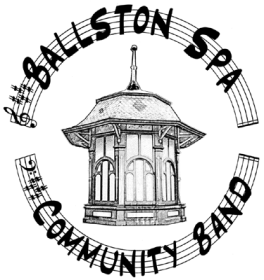 